Think like a demographerBackground: Demography is the statistical study of human populations. Demographers look at many factors when they analyze population growth. They will account for births, deaths, immigration, emigration, infant mortality rates, life expectancies, etc. to determine future population sizes. Demographers usually divide the world into developing regions and developed regions. Developing regions are countries with lower standards of living, less per capita incomes and less technological advances. Developed regions are countries with higher standards of living, higher per capita incomes and more technological advances (better sanitation, cleaner water, etc.).Look at the World Population Data Sheet provided by your teacher.Create two separate bar graphs of the life expectancies (graph 1) and the total fertility rate (TFR) per woman (graph 2) of the following countries/regions for years 1970 AND 2013:AnalyzeWhich of the above countries would you classify as a developed region? Why? ____________________________________________________________________________________________________________________________________Which of the above countries would you classify as a developing region? Why? ____________________________________________________________________________________________________________________________________What are some plausible reasons for developed regions/countries having less population growth? ____________________________________________________________________________________________________________________________________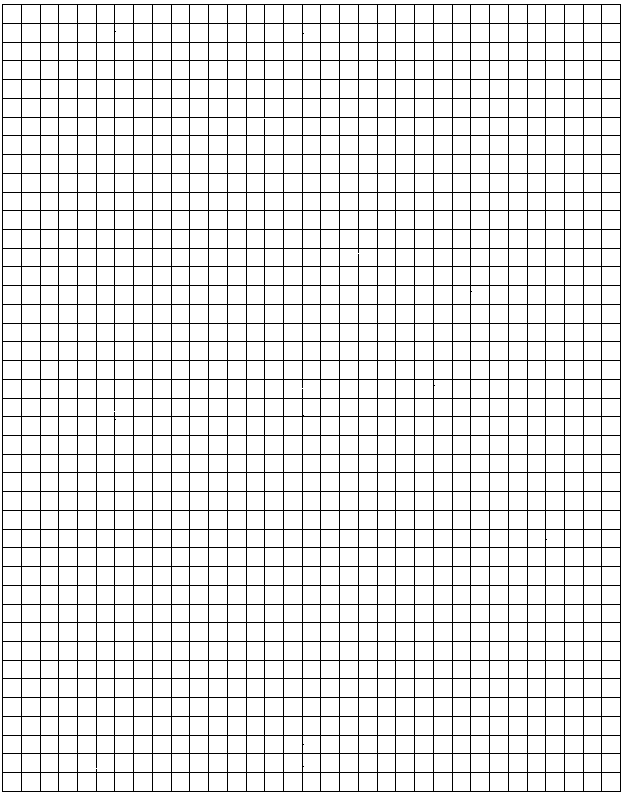 RegionLE 1970LE 2013TFR 1970TFR 2013WorldUnited StatesMexicoAfricaIndiaChinaEurope